Интерактивная игра по математике«Морской бой» Автор: Бояринева Я.Ю. учитель математики МБОУ СОШ №15 г.Гуково Ростовсокй областиМорской бой – любимая игра многих со школьных лет! Все помнят морские баталии, разворачивающиеся на страницах тетрадок в клеточку вопреки необходимости делать домашнее задание по математике.	С помощью интерактивной игры по математике «Морской бой» ребятам представлена возможность совместить увлекательное развлечение с выполнением математических заданий.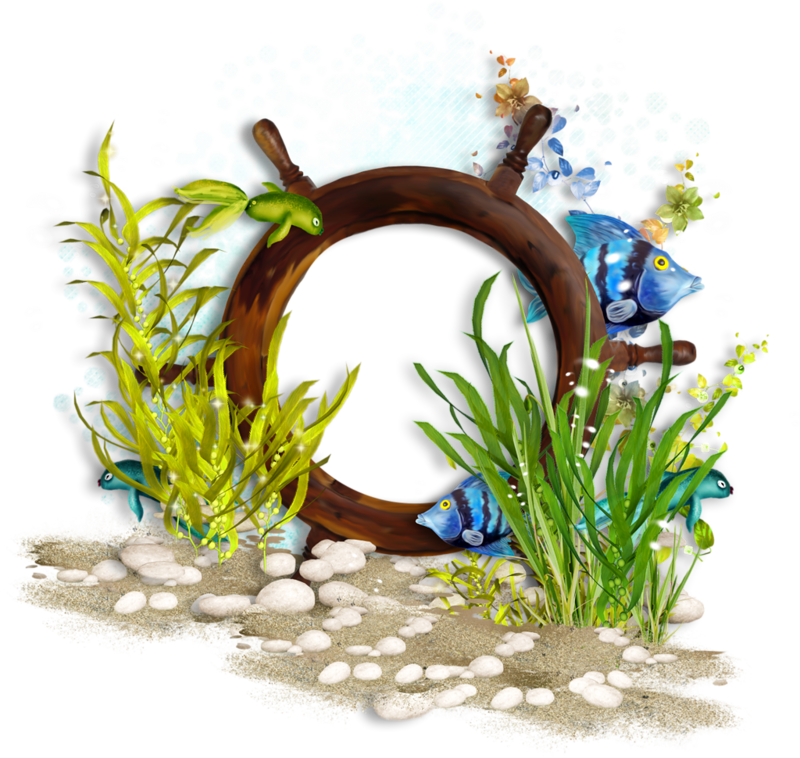 Цели игры:Развитие познавательного интереса к предметуВоспитание умения участников группы взаимодействовать друг с другомЭмоциональное и личностное развитие учащихсяПравила игры:1. На игровом прямоугольном поле 7х9, расположены 7 кораблей так, чтобы не один из них не соприкасался с соседними кораблями.Однопалубный корабль – 2 шт;Двухпалубный корабль – 3 шт;Трехпалубный корабль – 1 шт;Четырехпалубный корабль – 1 шт.2. За каждое попадание команда получает 1 очко, за правильный ответ (решение задания) – еще 1 очко. Таким образом, максимальное количество баллов за ход – 2. При каждом попадании открывается окно задания, в данной презентации – необходимо решить уравнение. При неверном решении или отказе от решения – только очки за попадание в корабль.Ход игры:Игру можно организовать следующими способами:Игра против учителя. Класс выигрывает тогда, когда успеет «утопить» весь флот учителя за определенное время, например, за 30 минут. В этом случае нельзя отказаться от решения задания и очки в игре считать необязательно.Играют две команды. Промах одной команды означает переход хода к другой команде. Команда может взять помощь болельщиков, но при этом получает 1 штрафное очко за подсказку.Играют три команды (например, по рядам в классе). Промах одной команды означает переход хода к другой команде. Неверное решение или отказ от решения дает право другой команде ответить и получить дополнительный балл. То есть, командам рекомендуется быть внимательными и решать все задания.Победителем считается та команда, которая получила большее количество очков.Из опыта проведения игры: Данную игру я проводила в 5, 6 и 8 классах. Ребята с большим удовольствием и желанием играют, легко и непринужденно выполняя математические задания. «Математический бой» можно проводить как завершающий урок темы, урок-повторение или внеклассное мероприятие в рамках предметной недели.Тематика заданий легко меняется в соответствии с учебным планом.Так, у меня в 5 классе – «Десятичные дроби. Решение уравнений», в 6 классе – «Рациональные числа», в 8 классе – «Квадратные уравнения»Игровое поле также меняется (дети быстро запоминают расположение кораблей), поэтому в одном классе можно проводить в игру не один раз. Для изменения вида игрового поля необходимо переставить корабли и изображения промахов, а затем переназначить триггеры.В данной работе представлена презентация для игры в 5 классе на тему «Десятичные дроби. Решение уравнений».Ссылки на использованные изображения и анимационные объекты:Фоны заданий:http://foto-sekreti.narod.ru/index/0-53http://photoshop-free.ru/http://flowerclub.flybb.ru/topic1127.htmlhttp://vip-zone.ws/2009/06/03/page/8/http://alfaday.net/frames/frames-borders/page/2/Заставка   http://odvas.ru›photo/52/Дыры от пуль http://musicmp3files.com/trik/web-page-maker-3-2-full-serialКомпас http://www.animated-gifs.eu/transportation-boats-compass/0019.gif Стрелка перехода  http://www.rulezzz.nytvasc2.ru/images/strela.gif Кораблик http://www.briards-du-rivage-bleu.de/wpimages/wpcb57bc2f.gif 